   Become a Corporate Music Patron!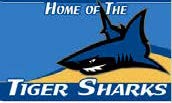 The Wilde Lake Middle School Performing Arts Boosters organization is seeking corporate sponsors for our program. In exchange for your tax-deductible donation, the WLMS Boosters will place an advertisement/coupon for your business in one or more of our concert programs.  The Winter Concert Program is used for three events in December, with separate groups performing each night. Similarly, our Spring Concert Program occurs over three nights in May.  We will also publish the name of your business on our website, which is accessed by hundreds of parents and students throughout the year.  (wlmsperformingartsboosters.weebly.com)

Finally, we will provide you with a letter of thanks that provides a receipt for your tax records. Your generous donation will help us cover expenses such as transportation, instruments, and other student enrichment opportunities such as master classes and workshops. This year we are looking to raise money for cellos and hard cases, a French horn and a tenor saxophone. In addition, many of our students are unable to attend the Music in the Park Festival each year due to a lack of funds. Please support our dedicated, hard-working teachers and students as they continue the Wilde Lake tradition of excellence. Our current wish list for funds includes: Cello cases - $370/each; Tenor Sax - $3000; 2 Cellos - $1200/each; 1 Bass:  $2000; French Horn $3000

We offer the following Corporate Sponsorship Plans: Please fill out the following information so that we may include you in our programs and on our website.Business Name: __________________________________________________________Contact Point:____________________________________________________________ Phone Number: _________________________Email:___________________________________________________________________Please include a business card or art work. For additional information, contact Cathy O’Brien (cathy@catnmoose.net), WLMS Booster President, or Jane Wenstrom (jwenstrom@gmail.com) WLMS Booster TreasurerPlanFortissimo
Forte
Mezzo-forte
Mezzo-piano
Piano
PianissimoAd SizeFull Page - All concerts
Full Page - Winter or Spring
Half Page - All concerts
Half Page - Winter or Spring
Fourth Page - All Concerts
Fourth Page - Winter or SpringDonation$250.00
$150.00
$150.00
$75.00
$100.00
$50.00